Grant Application Template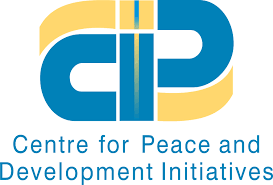 Grant Activity Name/Title:   ________________________________________________Period of Grant Execution:     From: ____________    To: ______________________Organization InformationOrganization InformationOrganization InformationName: Address: Phone No.Email: Postal Address:Contact PersonsName (1):Position: Contact Cell No. Email: Name (2) Position: Contact Cell No. Email: Summary (Narrative summary of project activities, outputs and expected impact)(500 words maximum)Objectives: (Preferably in bullets, 200 Words maximum) also Add Theory of ChangeTarget Audience/Beneficiaries:(Type and quantity) Implementation strategy (How to undertake activities considering scope of work / objectives defined in the call) Maximum 2500-3500 words)Expected outcomes.(Results of the grant execution)Oversight, Monitoring and Reporting(How grantee will manage data, monitor activities, and report progress)Project Team (Details of staff to be engaged in the project on key positions)Risks/challenges and mitigation plan. (100 words / Table)Expected Organization’s Learning Outcomes (Identify the expected learning areas focusing on organization’s capacity and performance, and list down these learnings as outcome. Please note HumAhang will periodically measures these outcomes and may provide support to achieve the same.) Exit strategy: (How will participants be engaged beyond the activity, if at all)Summary of Budget: Personnel cost: Operations cost: Program cost:CSO’s Share, if required under the RFA: Attachments: Grant proposal budgetWork plan matrix (showing timeline/duration, responsibilities etc.)  Milestone schedule 